¿QUE ES?La depresión posparto es un trastorno del estado de ánimo que puede afectar a las mujeres después de dar a luz. Las madres que padecen depresión posparto tienen (síntomas) sentimientos de:- Extrema tristeza-Llanto fácil- Ansiedad- Irritabilidad-Preocupación- Cansancio (dolor y molestias físicas)-Problemas para dormir y concentrarse-Dificultad para realizar las actividades diarias del cuidado de sí mismas y de otras personas- Pensar en hacerse daño a sí misma o a su bebéFactores influyentes:FísicosEmocionales   Después de dar a luz, los niveles de hormonas (estrógeno y progesterona) en las mujeres bajan rápidamente. Esto genera alteraciones químicas en el cerebro que pueden provocar cambios en el estado de ánimo.Factores de Riesgo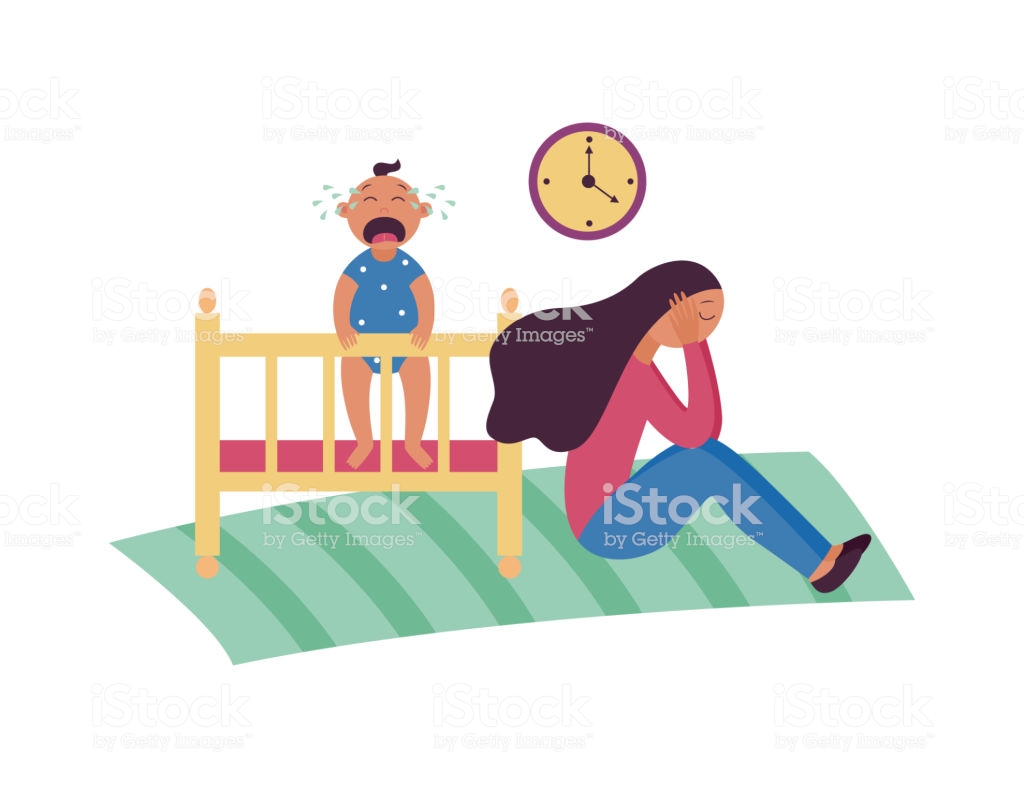 *Síntomas de depresión durante o después de un embarazo anterior.*Antecedentes de depresión o trastorno bipolar en otra etapa de su vida.*Familiares con depresión u otras enfermedades mentales.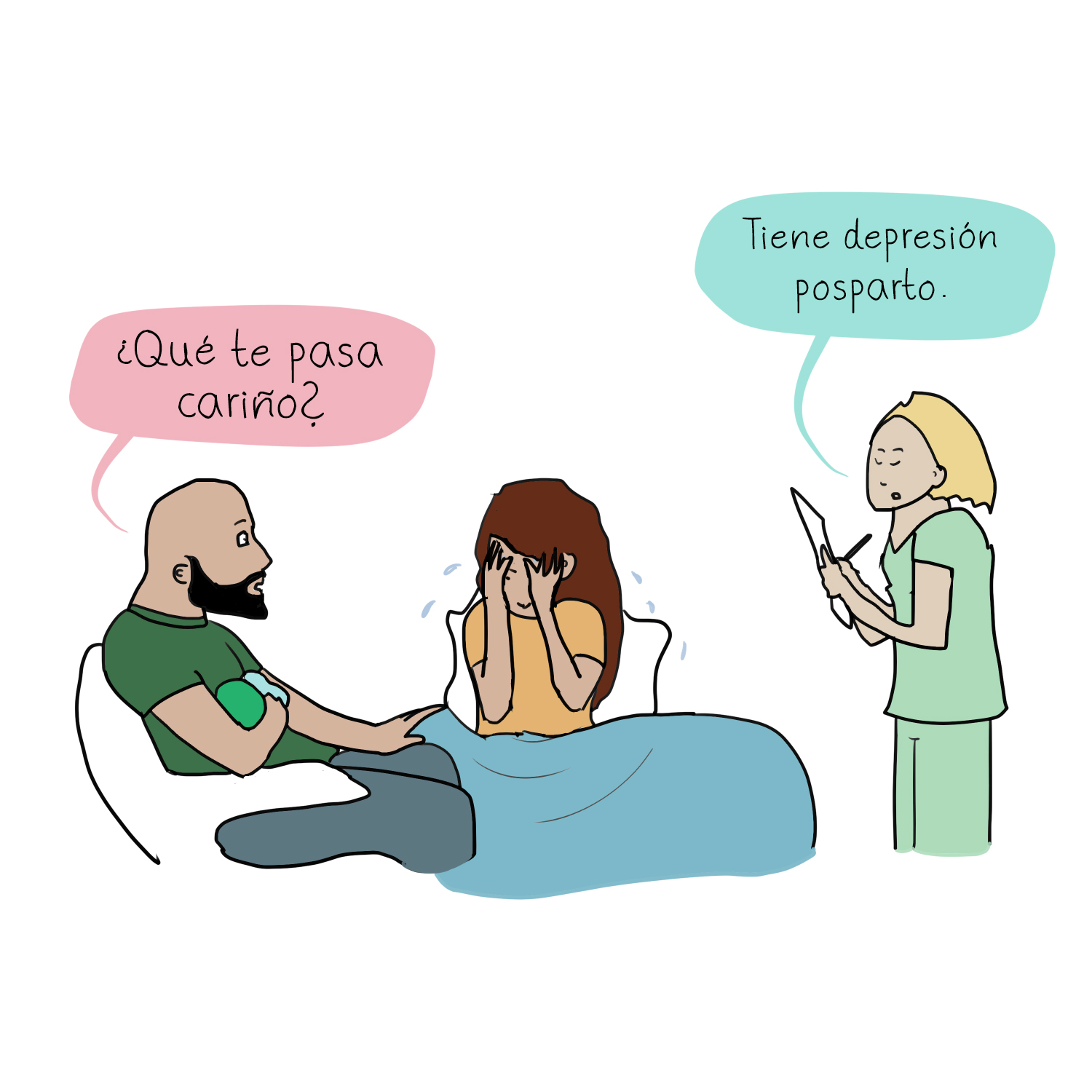 *Una situación estresante durante el embarazo o poco después de dar a luz. *Complicaciones médicas durante el parto.*Sentimientos encontrados sobre el embarazo, así haya sido planificado o no.*Sistema de Apoyo insuficiente.
*Problemas de abuso de alcohol o drogas.ComplicacionesPara los niños:Los hijos de madres que tienen depresión posparto no tratada tienen más probabilidades de tener problemas emocionales y de comportamiento, como dificultades para dormir y comer, llanto excesivo y retrasos en el desarrollo del lenguaje.PrevenciónTratamiento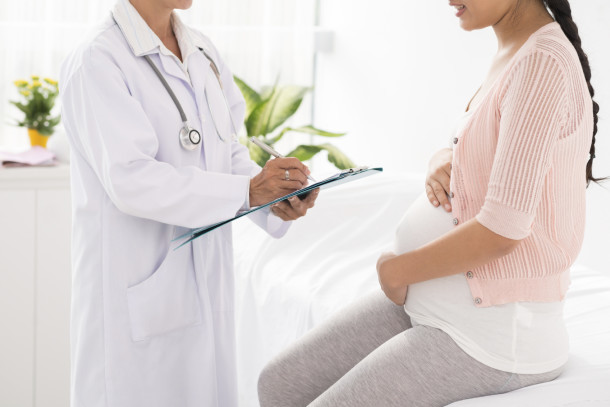 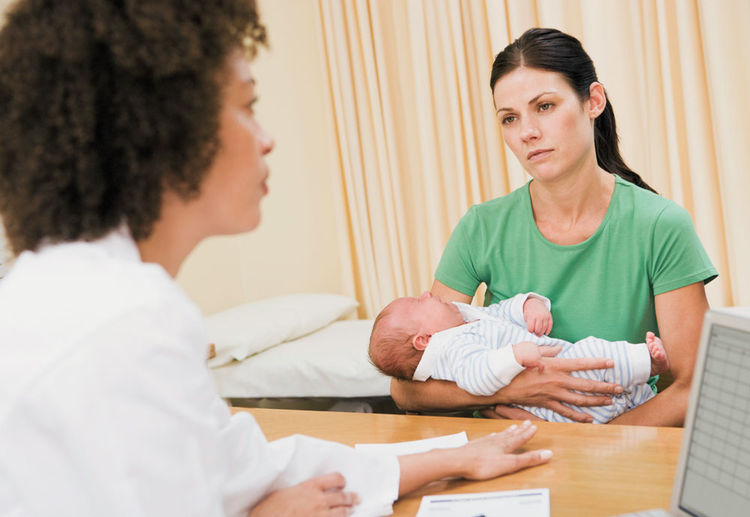 Terapia: TCC / TIPMedicamentos: ADApoyo familiar:-Pueden alentarla a que asista y hable con el personal de salud-Ofrecerle apoyo emocional y ayudarla con las tareas diarias como cuidar del bebé y del hogar.